Протокол №386заседания ПравленияАссоциации «Саморегулируемая организация «Строители Чувашии»(А «СО «СЧ»)Дата проведения: 20.06.2018 г.Место проведения: 428000, Чувашская Республика, г. Чебоксары, ул. Правая Набережная Сугутки, дом 1, пом.2.Время начала регистрации участников заседания:		11 часов 00 минут. Время окончания регистрации участников заседания:		11 часов 05 минут. Заседание открыто:		11 часов 05 минут.Присутствуют:Александров Андрей Спиридонович — Председатель Правления;Скосырский Владимир Иванович— Заместитель Председателя Правления;Грищенко Алексей Алексеевич— член Правления;Юрусов Валерий Геннадьевич — член Правления;Черкасов Алексей Юрьевич— член Правления;Трифонов Дмитрий Михайлович— член Правления;Алексеев Валерий Глебович—член Правления.Из  9 членов Правления присутствуют 7 человек - кворум имеется. Заседание правомочно.На заседании Правления присутствовали без права голосования:Чугунова Оксана Геннадьевна – Юрисконсульт Контрольного комитета А «СО «СЧ».Председательствующим заседания Правления согласно Устава А «СО «СЧ» является  Председатель Правления – Александров Андрей Спиридонович.А.С. Александров - огласил повестку дня и предложил принять ее. Голосование:«За» - 7, «Против» - 0 , «Воздержались» - 0.Решили:Принять предложенную А.С. Александровым повестку дня.ПОВЕСТКА ДНЯ:Об избрании Секретаря на заседании Правления;2.    О внесении сведений в реестр членов А «СО «СЧ»; наделении правом выполнять строительство, реконструкцию, капитальный ремонт объектов капитального строительства;  установлении уровней ответственности членам А «СО «СЧ»;3.   О приёме новых членов.Вопрос 1.	Об избрании Секретаря на заседании Правления.Выступил:А.С. Александров – с предложением избрать секретарем на заседании Правления Юрисконсульта Контрольного комитета. Поручить Чугуновой Оксане Геннадьевне ведение протокола заседания Правления.Голосование: «За» - 7, «Против» - 0, «Воздержались» - 0. Решили:Избрать секретарем на заседании Правления Чугунову Оксану Геннадьевну. Поручить Чугуновой Оксане Геннадьевне ведение протокола заседания Правления.Вопрос 2. О внесении сведений в реестр членов А «СО «СЧ»; наделении правом выполнять строительство, реконструкцию, капитальный ремонт объектов капитального строительства;  установлении уровней ответственности членам А «СО «СЧ».Выступил:А.С. Александров –  Подало заявление о внесении сведений  в реестр членов А «СО «СЧ» следующая организация:•	Общество с ограниченной ответственностью «ПТК Рост», ИНН 2130167318, Директор, Смирнов Дмитрий Александрович, - в связи с намерением более не осуществлять строительство, реконструкцию, капитальный ремонт особо опасных объектов капитального строительства по договорам строительного подряда, в т.ч. заключаемых с использованием конкурентных способов заключения договоров. Организация обладает специалистами в соответствии с требованиями ст.55.5-1 ГрК РФ. Предлагается внести соответствующие сведения в Реестр А «СО «СЧ» в отношении права Общества с ограниченной ответственностью «ПТК Рост», ИНН 2130167318, Директор, Смирнов Дмитрий Александрович, в соответствии с поданным заявлением, согласно приложению №1 к настоящему протоколу, с учетом внесенных взносов в компенсационные фонды.Голосование: «За» - 7, «Против» - 0 , «Воздержались» - 0.Решили:Внести соответствующие сведения в Реестр А «СО «СЧ» в отношении права Общества с ограниченной ответственностью «ПТК Рост», ИНН 2130167318, Директор, Смирнов Дмитрий Александрович, в соответствии с поданным заявлением, согласно приложению №1 к настоящему протоколу, с учетом внесенных взносов в компенсационные фонды.Выступил:А.С. Александров –  Подало заявление о внесении сведений  в реестр членов А «СО «СЧ» следующая организация:•	Общество с ограниченной ответственностью "ЭЛТЕРА", ИНН 2130155947, Генеральный директор, Харитонов Дмитрий Юрьевич, - в связи с намерением участвовать в заключении договора строительного подряда, предельный размер обязательств по которому не превышает 3 миллиарда рублей. Организация обладает специалистами в соответствии с требованиями ст.55.5-1 ГрК РФ. Данной организацией оплачен взнос в компенсационный фонд возмещения вреда в размере  1 000 000 рублей. На основании поданного заявления предлагается установить данной организации третий уровень ответственности в соответствии с поданным заявлением.Голосование: «За» - 7, «Против» - 0 , «Воздержались» - 0.Решили:Установить данной организации третий уровень ответственности в соответствии с поданным заявлением, согласно приложению №1 к настоящему протоколу, с учетом внесенного взноса в компенсационный фонд.Выступил:А.С. Александров –  Подало заявление о внесении сведений  в реестр членов А «СО «СЧ» следующая организация:•	Общество с ограниченной ответственностью "Строительное Управление-21", ИНН 2130116507, Директор, Евсеев Евгений Юрьевич, - в связи с намерением участвовать в заключении договоров строительного подряда, заключаемых с использованием конкурентных способов заключения договоров, предельный совокупный размер обязательств по которым не превышает шестьдесят миллионов рублей. Организация обладает специалистами в соответствии с требованиями ст.55.5-1 ГрК РФ. Данной организацией оплачен взнос в компенсационный фонд обеспечения договорных обязательств в размере  200 000 рублей. На основании поданного заявления предлагается наделить правом выполнять строительство, реконструкцию, капитальный ремонт объектов капитального строительства по договорам строительного подряда, заключаемым с использованием конкурентных способов заключения договоров и установить данной организации первый уровень ответственности в соответствии с поданным заявлением.Голосование: «За» - 7, «Против» - 0 , «Воздержались» - 0.Решили:Наделить правом выполнять строительство, реконструкцию, капитальный ремонт объектов капитального строительства по договорам строительного подряда, заключаемым с использованием конкурентных способов заключения договоров и установить данной организации первый уровень ответственности в соответствии с поданным заявлением, согласно приложению №1 к настоящему протоколу, с учетом внесенных взносов в компенсационные фонды.Выступил:А.С. Александров –  Подало заявление о внесении сведений  в реестр членов А «СО «СЧ» следующая организация:•	Закрытое акционерное общество "Волмаг", ИНН 
2129013916, Генеральный директор, Иванов Михаил Николаевич, - в связи с намерением участвовать в заключении договоров строительного подряда, заключаемых с использованием конкурентных способов заключения договоров, предельный совокупный размер обязательств по которым не превышает шестьдесят миллионов рублей. Организация обладает специалистами в соответствии с требованиями ст.55.5-1 ГрК РФ. Данной организацией оплачен взнос в компенсационный фонд обеспечения договорных обязательств в размере  200 000 рублей. На основании поданного заявления предлагается наделить правом выполнять строительство, реконструкцию, капитальный ремонт объектов капитального строительства по договорам строительного подряда, заключаемым с использованием конкурентных способов заключения договоров и установить данной организации первый уровень ответственности в соответствии с поданным заявлением.Голосование: «За» - 7, «Против» - 0 , «Воздержались» - 0.Решили:Наделить правом выполнять строительство, реконструкцию, капитальный ремонт объектов капитального строительства по договорам строительного подряда, заключаемым с использованием конкурентных способов заключения договоров и установить данной организации первый уровень ответственности в соответствии с поданным заявлением, согласно приложению №1 к настоящему протоколу, с учетом внесенных взносов в компенсационные фонды.Вопрос 3. О приёме новых членов:Общество с ограниченной ответственностью «ИнтерьерРемСтрой», ИНН 2130008692.Общество с ограниченной ответственностью «Сфера-ТМ», ИНН 2130062700.Общество с ограниченной ответственностью «АльфаГлобалВэй»,  ИНН 5259108755.Выступил:А.С. Александров -  прошла проверку и рекомендована к принятию в члены А «СО «СЧ»  следующая организация:•	 Общество с ограниченной ответственностью «ИнтерьерРемСтрой», ИНН 2130008692, Генеральный директор, Белогуров Алексей Анатольевич. Организация обладает специалистами в соответствии с требованиями ст.55.5-1 ГрК РФ. На момент вступления в А «СО «СЧ» организация не является членом иного СРО. Данной организацией оплачены вступительный взнос в  А «СО «СЧ», взнос в компенсационный фонд возмещения вреда в размере 100 000 рублей. На основании поданного заявления предлагается принять ее в члены  А «СО «СЧ» и присвоить ей реестровый (регистрационный) номер 21-С-0444-0618, наделить правом выполнять строительство, реконструкцию, капитальный ремонт объектов капитального строительства и установить данной организации уровни ответственности с учетом поданного заявления и внесенных взносов в компенсационные фонды. В связи с отсутствием представителей ООО «ИнтерьерРемСтрой» на заседании Правления, приём в члены А «СО «СЧ»  переносится на следующее заседание Правления.Голосование: «За» - 7, «Против» - 0 , «Воздержались» - 0.Решили:1.  Не принимать и пригласить на следующее заседание Правления А «СО «СЧ», в связи с отсутствием представителя ООО «ИнтерьерРемСтрой», ИНН 2130008692, Генеральный директор, Белогуров Алексей Анатольевич. Выступил:А.С. Александров -  прошла проверку и рекомендована к принятию в члены А «СО «СЧ»  следующая организация:•	 Общество с ограниченной ответственностью «Сфера-ТМ», ИНН 2130062700, Директор, Атлашкин Тимур Алексеевич. Организация обладает специалистами в соответствии с требованиями ст.55.5-1 ГрК РФ. На момент вступления в А «СО «СЧ» организация не является членом иного СРО. Данной организацией оплачены вступительный взнос в  А «СО «СЧ», взнос в компенсационный фонд возмещения вреда в размере 100 000 рублей.  На основании поданного заявления предлагается принять ее в члены  А «СО «СЧ» и присвоить ей реестровый (регистрационный) номер 21-С-0444-0618, наделить правом выполнять строительство, реконструкцию, капитальный ремонт объектов капитального строительства и установить данной организации уровни ответственности с учетом поданного заявления и внесенных взносов в компенсационные фонды. На заседании Правления представляет интересы организации по доверенности Рябинин Андрей Иванович.Голосование: «За» - 7, «Против» - 0 , «Воздержались» - 0.Решили:1.  Принять в члены  А «СО «СЧ» Общество с ограниченной ответственностью «Сфера-ТМ», ИНН 2130062700, Директор, Атлашкин Тимур Алексеевич,  и присвоить реестровый (регистрационный) номер 21-С-0444-0618.2. Внести сведения в реестр членов А «СО «СЧ», наделить правом выполнять строительство, реконструкцию, капитальный ремонт объектов капитального строительства и установить уровни ответственности вышеуказанной организации согласно приложению №1 к настоящему протоколу, с учетом поданного заявления и внесенных взносов в компенсационные фонды.Выступил:А.С. Александров -  прошла проверку и рекомендована к принятию в члены А «СО «СЧ»  следующая организация:•	 Общество с ограниченной ответственностью «АльфаГлобалВэй»,  ИНН 5259108755, Генеральный директор, Дроздовский Игорь Янович. Организация обладает специалистами в соответствии с требованиями ст.55.5-1 ГрК РФ. На момент вступления в А «СО «СЧ» организация не является членом иного СРО. Данной организацией оплачены вступительный взнос в  А «СО «СЧ», взнос в компенсационный фонд возмещения вреда в размере 100 000 рублей.  На основании поданного заявления предлагается принять ее в члены А «СО «СЧ» и присвоить ей реестровый (регистрационный) номер 21-С-0446-0618, наделить правом выполнять строительство, реконструкцию, капитальный ремонт объектов капитального строительства и установить данной организации уровни ответственности с учетом поданного заявления и внесенных взносов в компенсационные фонды. На заседании Правления представляет интересы организации по доверенности Морина Светлана Геннадьевна. В связи с тем, что Светлана Геннадьевна не владеет информацией о деятельности организации, приглашаем на следующее заседание Правления Генерального директора либо представителя «АльфаГлобалВэй», обладающего полной информацией о деятельности организации.Голосование: «За» - 7, «Против» - 0 , «Воздержались» - 0.Решили:1.  Не принимать и пригласить на следующее заседание Правления А «СО «СЧ»  Общество с ограниченной ответственностью «АльфаГлобалВэй»,  ИНН 5259108755, Генеральный директор, Дроздовский Игорь Янович.Заседание закрыто в 11 часов 35 минут 20 июня 2018 г.Окончательная редакция протокола изготовлена 20 июня 2018 г.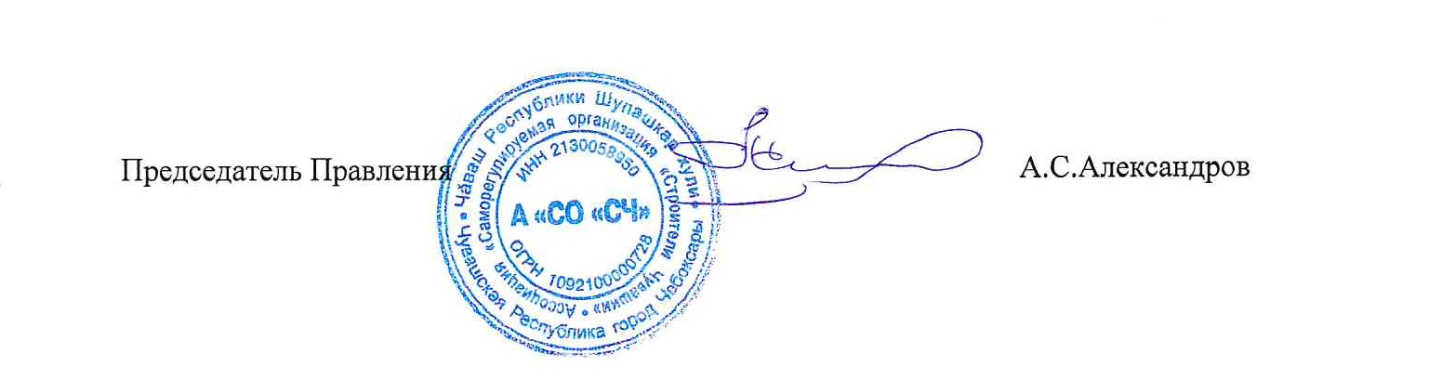 Приложение № 1к  Протоколу №386 от 20.06.2018 г. заседания Правления Ассоциации «Саморегулируемая организация «Строители Чувашии» Члены А «СО «СЧ»,наделенные правом в силу ст. 55.8. ГРК РФ выполнять строительство, реконструкцию, капитальный ремонт объектов капитального строительства по договору строительного подряда, в том числе заключаемого с использованием конкурентных способов заключения договоров, уплатившие взнос в компенсационный фонд возмещения вреда (в том числе компенсационный фонд обеспечения договорных обязательств – по заявлениям о намерении заключать договоры с использованием конкурентных способов заключения договоров), и имеющие следующие уровни ответственности.№ п/пСведения о членствеСведения о членствеСведения о членствеВзносы в КФВзносы в КФНаличие праваНаличие праваНаличие праваНаличие права№ п/пПолное или сокращенное наименование юридического лица, ФИО индивидуального предпринимателя Идентификационный номер налогоплательщика (ИНН)Дата внесения сведений в реестр членовСумма взноса в компенсационный фонд возмещения вредаУровень ответственностиСтатус праваВ отношении объектов капитального строительстваВ отношении особо опасных объектовВ отношении объектов использования объектов атомной энергии1Общество с ограниченной ответственностью "ПТК Рост"213016731822.06.2017100 000Первый уровень ответственностиДействуетДа№ п/пСведения о членствеСведения о членствеСведения о членствеВзносы в КФВзносы в КФНаличие праваНаличие праваНаличие праваНаличие права№ п/пПолное или сокращенное наименование юридического лица, ФИО индивидуального предпринимателя Идентификационный номер налогоплательщика (ИНН)Дата внесения сведений в реестр членовСумма взноса в компенсационный фонд возмещения вредаУровень ответственностиСтатус праваВ отношении объектов капитального строительстваВ отношении особо опасных объектовВ отношении объектов использования объектов атомной энергии2Общество с ограниченной ответственностью "ЭЛТЕРА"213015594720.12.20171 500 000Третий уровень ответственностиДействуетДаДа№ п/пСведения о членствеСведения о членствеСведения о членствеВзносы в КФВзносы в КФНаличие праваНаличие праваНаличие праваНаличие права№ п/пПолное или сокращенное наименование юридического лица, ФИО индивидуального предпринимателя Идентификационный номер налогоплательщика (ИНН)Дата внесения сведений в реестр членовСумма взноса в компенсационный фонд обеспечения договорных обязательствУровень ответственностиСтатус праваВ отношении объектов капитального строительстваВ отношении особо опасных объектовВ отношении объектов использования объектов атомной энергии3Общество с ограниченной ответственностью «Строительное Управление - 21»2130116507
25.04.2018200 000первый уровень ответственностиДействуетДа№ п/пСведения о членствеСведения о членствеСведения о членствеВзносы в КФВзносы в КФНаличие праваНаличие праваНаличие праваНаличие права№ п/пПолное или сокращенное наименование юридического лица, ФИО индивидуального предпринимателя Идентификационный номер налогоплательщика (ИНН)Дата внесения сведений в реестр членовСумма взноса в компенсационный фонд обеспечения договорных обязательствУровень ответственностиСтатус праваВ отношении объектов капитального строительстваВ отношении особо опасных объектовВ отношении объектов использования объектов атомной энергии4Закрытое акционерное общество "Волмаг"2129013916
24.03.2017200 000первый уровень ответственностиДействуетДаДа№ п/пСведения о членствеСведения о членствеСведения о членствеВзносы в КФВзносы в КФНаличие праваНаличие праваНаличие праваНаличие права№ п/пПолное или сокращенное наименование юридического лица, ФИО индивидуального предпринимателя Идентификационный номер налогоплательщика (ИНН)Дата внесения сведений в реестр членовСумма взноса в компенсационный фонд возмещения вредаУровень ответственностиСтатус праваВ отношении объектов капитального строительстваВ отношении особо опасных объектовВ отношении объектов использования объектов атомной энергии5Общество с ограниченной ответственностью "Сфера-ТМ"213006270020.06.2018100 000Первый уровень ответственностиДействуетДа